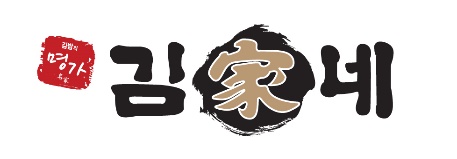 제 1회 김가네 달력 디자인 공모전 작품설명서2017년       월       일 성   명 :               (인)접수번호※ 주관기업에서 기재합니다성 명생년월일소 속주 소전화번호휴대폰E-mail작품명작품설명첨부1. 완성작품 : 탁상용 달력 샘플 제작 1개2. 완성작품 원본이 저장된 USB 1개 : JPG와 일러스트 또는 포토샵 파일로 각각 저장(일러스트 및 포토샵 파일은 CS3 이하버전으로 제출)3. 작품설명서 1. 완성작품 : 탁상용 달력 샘플 제작 1개2. 완성작품 원본이 저장된 USB 1개 : JPG와 일러스트 또는 포토샵 파일로 각각 저장(일러스트 및 포토샵 파일은 CS3 이하버전으로 제출)3. 작품설명서 1. 완성작품 : 탁상용 달력 샘플 제작 1개2. 완성작품 원본이 저장된 USB 1개 : JPG와 일러스트 또는 포토샵 파일로 각각 저장(일러스트 및 포토샵 파일은 CS3 이하버전으로 제출)3. 작품설명서 